COMPACT   4 PINS↑ TOPMicro electret :
JIMMY, JOHNNY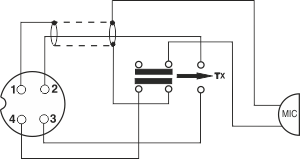 COMPACT.   6 PINS↑ TOPMicro electret :
JIMMY, JOHNNY, HARRY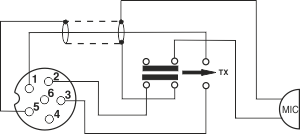 
ATENCIÓN: En el conector de la emisora, el pin 6 suministra una tensión de 13.2V, no debe sustituir un micrófono dinámico por un electret y viceversa.
ATENCIÓN: En el conector de la emisora, el pin 6 suministra una tensión de 13.2V, no debe sustituir un micrófono dinámico por un electret y viceversa.CONECTADOR RJ11   4 PINS↑ TOPMicro electret :
BILLY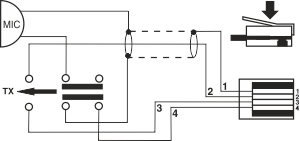 DIN   5 PINS↑ TOP
HARRY, TAYLOR, 

Generación anterior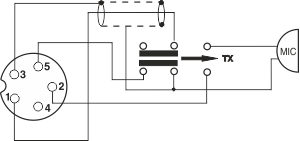 HARRISON   6 PINS↑ TOPMicro electret :
HARRISON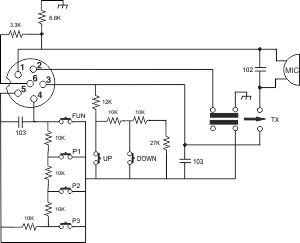 KENJI   6 PINS↑ TOPMicro electret :
KENJI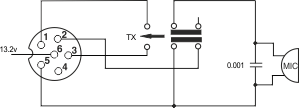 NC 514   4 PINS↑ TOPMicro dynamic :
FRANCOIS, VALERY, WILSON, HERBERT, JFK, SS 120, JACK, GRANT, JACKSON, RONALD, FRANKLIN, SS 360, BENJAMIN, 

Generación anterior
ATENCIÓN: No sustituya un micrófono dinámico por un electret y viceversa.
ATENCIÓN: No sustituya un micrófono dinámico por un electret y viceversa.NC 516   6 PINS↑ TOP
LINCOLN, SHÕGUN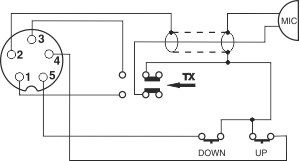 NC 518   6 PINS↑ TOPMicro dynamic :
TAYLOR, VALERY, WILSON, HERBERT, ROBERT, JFK, GRANT, RICHARD, JACKSON, MC 6700
ATENCIÓN: En el conector de la emisora, el pin 6 suministra una tensión de 13.2V, no debe sustituir un micrófono dinámico por un electret y viceversa. 
ATENCIÓN: En el conector de la emisora, el pin 6 suministra una tensión de 13.2V, no debe sustituir un micrófono dinámico por un electret y viceversa. NC 518 U/D   6 PINS↑ TOP
JOHNSON, JAMES, GEORGE, HERBERT, NEW TAYLOR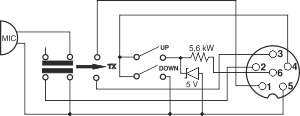 NC 520   6 PINS↑ TOPMicro electret :
TEDDY, TOMMY, JOHNNY II, JOHNNY III, HARRY II, HARRY III, TRUMAN, TAYLOR II, TAYLOR III, WALKER, JOHNSON II, JFK II, JACKSON II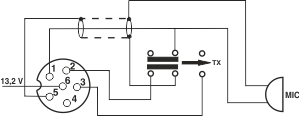 
ATENCIÓN: En el conector de la emisora el pin 6 se suministra con 13.2V.
ATENCIÓN: En el conector de la emisora el pin 6 se suministra con 13.2V.NC 520 U/D   6 PINS↑ TOPMicro electret :
JOHNNY II, HARRY II CLASSIC, HARRY II, TAYLOR II CLASSIC, TAYLOR III, WALKER, JOHSON II, JACKSON II, JFK II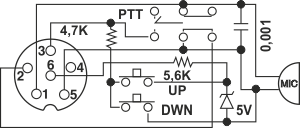 NINJA   6 PINS↑ TOPMicro electret :
NINJA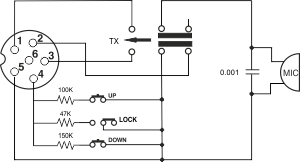 SAMURAI   6 PINS↑ TOP
SAMURAÏ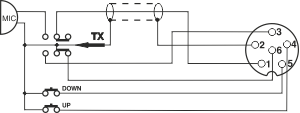 
ATENCIÓN: Conexionado incompatible con el NC 518 de 6 pines PRESIDENT
ATENCIÓN: Conexionado incompatible con el NC 518 de 6 pines PRESIDENTTHOMAS ASC   8 PINS↑ TOPMicro electret :
THOMAS ASC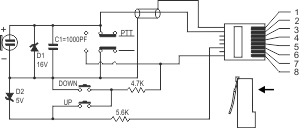 